0.4 Review of Pre-Calculus (part 4)Functions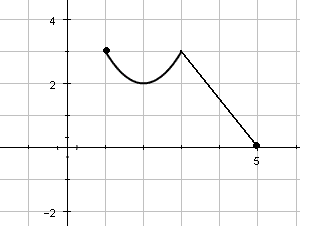 Is this graph a function? How do you know?Is this graph a one-to-one function? How do you know?State the domain (in two ways).State the range (in two ways).Evaluate f at the following values of x: a) 				b)				c)		 If , find:	 a)					b)	Even Functions – Odd Functions – Determine whether the following functions are odd, even, or neither (also try the two functions on the first side of the page):    a)				b)	    c)						d)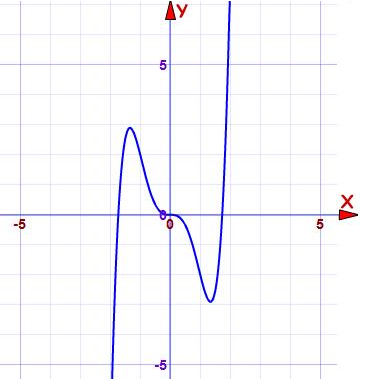 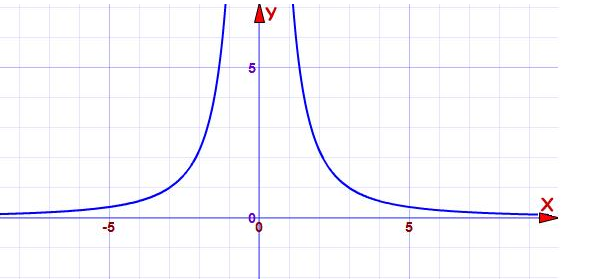 Equations of LinesFind an equation (in general form) of the line with the following characteristics:perpendicular to , passing through the point 





passing through , x-intercept of 6